Домоуправление _____________________Характеристика с места жительстваНа Гезанова Андрея Васильевичапроживающего по адресу:_______________________________Гезанов Андрей Васильевич., 1974 года рождения,  работает ОАО «НИИАМ» с 1998 года. Гезанов А.В. является высококвалифицированным специалистом в области технологии записи звука.За последнее время, при его непосредственном участии, разработана и изготовлена номенклатура тест - фильмов для контроля и настройки параметров оборудования для записи фонограмм кинофильмов и оценки качества звуковоспроизведения в кинотеатрах, осуществлено внедрение результатов научно исследовательских и опытно конструкторских работ по разработке технологии перевода аналоговых фонограмм в цифровой вид записи. Зарекомендовал себя ответственным исполнителем по проведению сертификационных и технических испытаний кинотехнологического оборудования на электробезопасность. Гезанов Андрей Васильевич является разработчиком элементов аппарата записи фотографических фонограмм кинофильмов, позволяющих его использование в технологическом процессе изготовления фотографических тест - фильмов. Гезанов Андрей Васильевич является соавтором более семи работ по эксплуатации тест - фильмов и технологий автономного перевода фонограмм в цифровой вид записи.Уникальная работоспособность, ответственность и творческий подход в решении поставленных задач характеризуют деловые качества Гезанова Андрея Васильевича.Награжден знаком «Почетный кинематограф Российской Федерации", благодарностями и грамотами закрытого акционерного общества "Научно-исследовательский орденов Трудового Красного Знамени и Ленина институт автономного машиностроения".ВНИМАНИЕ! Бесплатно скачивая документы с сайта Суд.Гуру, Вы дополнительно получаете возможность на  бесплатную юридическую консультацию!  Всего 3 минуты вашего времени:Достаточно набрать в браузере http://sud.guru/, задать свой вопрос в окошке на страницах сайта и наш специалист сам перезвонит вам и предложит законное решение проблемы!Странно... А почему бесплатно? Все просто:Чем качественней и чаще мы отвечаем на вопросы, тем больше у нас рекламодателей. Грубо говоря, наши рекламодатели платят нам за то, что мы помогаем вам! Пробуйте и рассказывайте другим!
*** P.S. Перед печатью документа данный текст можно удалить..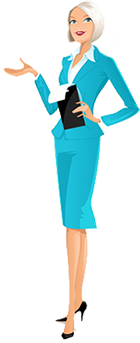 